プロから学ぶ！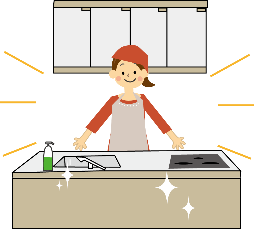 おそうじのコツ教えます♪講　師　　根岸　広志さん　　　　　根岸　友子さん開催日　　平成３０年７月２６日（木）時　間　　午後１時30分 ～ ３時30分会　場　　芋井公民館　調理室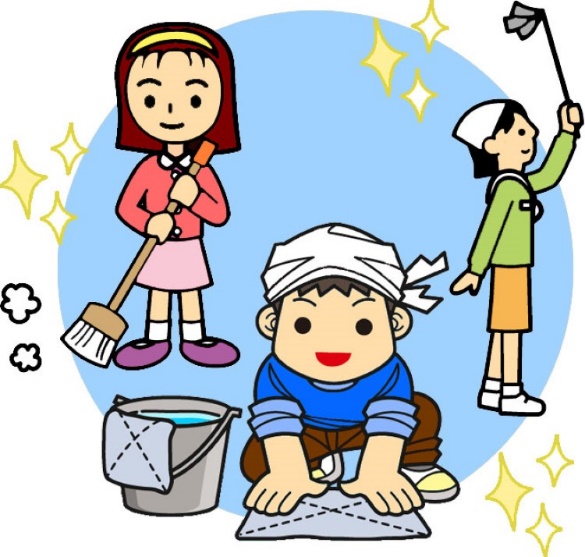 定　員　　16名（先着順）参加費　　無 料持ち物　　エプロンお申込み　　芋井公民館の窓口または、電話・FAX・E-mailでのお申し込みを受け付けます。